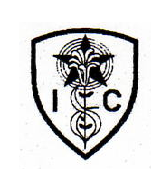 INSTITUTO INMACULADA CONCEPCIÓN DE VALDIVIADEPARTAMENTO DE LENGUAJE Y COMUNICACIÓNTALLER DE COMPRENSIÓN LECTORANOMBRE: ………………………………………………………………………CURSO:………………..FECHA: ……………OBJETIVOS: CAPACIDAD: Razonamiento lógico, Orientación Espacio Temporal y Expresión escrita                        DESTREZAS: Reconocer, secuenciar, redactar.VALOR: Libertad                    Actitud: Autonomía CONTENIDO: Vocabulario contextual, reordenar y paráfrasisReconocer el orden de la oración, considerando concordancias gramaticales, signos de puntuación y el significado, escribiendo como corresponde en la línea en forma autónoma:1. restaurante, Teodoro mi amigo trabaja En este______________________________________________________________2. escrito María lee un periódico en lengua inglesa.______________________________________________________________3. tijeras un afilado urgente. de sastre necesitan Aquellas _____________________________________________________________4. Susana se casaron viernes y Jorge el pasado de Santiago. en la catedral______________________________________________________________5. los municipios de Valdivia Calle-Calle entre y Paillaco. El río pasa______________________________________________________________6. en Chile El cantautor Alberto Plaza actuará tres el próximo de octubre.______________________________________________________________7. interpretará Strauss y Wagner. de Schubert, Jessye Norman obras La soprano______________________________________________________________8. Nuestra Señora gótico. es iglesia  La de estilo de París______________________________________________________________9. y Blancanieves Roja Caperucita personajes de infantiles. son cuentos______________________________________________________________10. teoría de relatividad. Einstein de autor la es el Albert la ______________________________________________________________11. En inventó el 1876, teléfono. Alexander G. Bell el escocés ______________________________________________________________12. fiebre corporal. La es aumento un temperatura de nuestra ______________________________________________________________13. 1971. Neruda en Nobel Literatura el obtuvo premio de Pablo______________________________________________________________14. su pintó Picasso  versión año el de "Las Meninas" 1957.______________________________________________________________II. Secuenciar el texto, colocando un número de 1 al 3 (de principio  a fin) de manera autónoma:1. El espejo adivinoPrincipio del formularioPárrafo (	)Con el espejo preparado a tal efecto -si bien dicha preparación no puede ser captada por los ojos del público-, se invita a uno cualquiera de los espectadores a que formule una pregunta (preferiblemente, que pueda responderse con un SÍ o con un NO), con la seguridad de que el espejo ha de brindarle la respuesta.
Párrafo (	)Hecha la pregunta por parte del voluntario, se le ruega que eche el aliento sobre el espejo, presentándoselo por la parte que convenga para que, misteriosamente, aparezca escrito el monosílabo SÍ o NO, según interese de acuerdo con el interrogante planteado. Es obvio que sólo pueden formularse un par de preguntas.
Párrafo (	)En un espejo se escribe con tiza el monosílabo SÍ en la parte superior; luego se le da la vuelta y, también en su parte superior, se escribe NO. A continuación se borran las palabras frotándolas suavemente con un pañuelo de seda.
Adaptado de: Roger Deveraux, Juegos de magiaFinal del formularioUn poema Estrofa (	)Y había también
un príncipe malo
una bruja hermosa
y un pirata honrado.

Estrofa (	)
Todas esas cosas
había una vez.
Cuando yo soñaba
un mundo al revés.

Estrofa (	)Érase una vez
un lobito bueno
al que maltrataban
todos los corderos.

José Agustín Goytisolo, Palabras para Julia y otras cancionesReconocer el significado de cada palabra ennegrecida, escribiendo el número que corresponda a la definición (escrita abajo) en cada espacio, de manera autónoma.Un lugar curioso
Sabelotodo vivía en cierto lugar bastante difícil de describir, porque a primera vista podía ser una desordenada tienda de objetos extraños, un museo de extravagancias , un depósito de máquinas inservibles, la biblioteca más caótica del mundo o el laboratorio de algún sabio inventor de artefactos imposibles de nombrar. Pero no era nada de eso o, mejor dicho, era mucho más que todo eso.
El lugar se llamaba HARRY - BAZAR DEL PUERTO, y su dueño, Harry, era un viejo lobo de mar que durante cincuenta años de navegación por los siete mares se dedicó a coleccionar toda clase de objetos en los cientos de puertos que había conocido.
Cuando la vejez se instaló en sus huesos, Harry decidió cambiar la vida de navegante por la de marinero en tierra, y abrió el bazar con todos los objetos reunidos. (…)
En las tres casas, unidas por pasadizos y estrechas escaleras, había cerca de un millón de objetos, entre los que cabe destacar: 7200 sombreros de alas flexibles para que no se los llevara el viento; 160 ruedas de timón de barcos mareados a fuerza de dar vueltas al mundo; 245 fanales de embarcaciones que desafiaron las más espesas nieblas; 12 telégrafos de mandos aporreados por las manos de iracundos capitanes; 256 brújulas que jamás perdieron el norte; 6 elefantes de madera de tamaño natural; 2 jirafas disecadas en actitud de contemplar la sabana ; 1 oso polar disecado en cuyo vientre yacía la mano derecha, también disecada, de un explorador noruego; 700 ventiladores cuyas aspas al girar recordaban las frescas brisas de los atardeceres en el Trópico; 1200 hamacas de yute que garantizaban los mejores sueños; 1300 marionetas de Sumatra que sólo habían interpretado historias de amor; 123 proyectores de diapositivas que mostraban paisajes en los que siempre se podía ser feliz; … 7 caracolas gigantes de las que provenían lejanas resonancias de míticos naufragios; 12 kilómetros de seda roja; 2 escotillas de submarinos; y muchas otras cosas que sería largo nombrar.Luis Sepúlveda, Historia de una gaviota y del gato que le enseñó a volar1. Aire suave que en las costas suele tomar dos direcciones opuestas: del mar a tierra y viceversa.
2. Propenso a la ira o poseído por ella.
3. Conjunto de dos maderos o palos atravesados el uno sobre el otro de modo que formen la figura de una X.
4. Confuso, desordenado, anárquico.
5. Cada una de las aberturas que hay en las diversas cubiertas para el servicio del buque.
6. Gran divulgación o propagación que adquieren un hecho o las cualidades de una persona en alas de la fama.
7. Tienda en que se venden productos de varias industrias, comúnmente a precio fijo.
8. Obra mecánica hecha según arte; máquina, aparato.
9. Pieza de madera o de hierro, a modo de gran tablón, que, articulada verticalmente sobre goznes en el codaste de la nave, sirve para gobernarla.
10. Cosa o acción rara, extraña, excesivamente peculiar u original.
11. Llanura, en especial si es muy dilatada, sin vegetación arbórea.
12. Muñeco de pasta u otra materia que se mueve por medio de hilos u otro procedimiento.Sintetizar el texto en ocho puntos, escribiéndolo en el espacio dado:1………………………………………………………………………………………………………………………………………………………2. ……………………………………………………………………………………………………………………………………………………3. ……………………………………………………………………………………………………………………………………………………4. ……………………………………………………………………………………………………………………………………………………5. ……………………………………………………………………………………………………………………………………………………6. ……………………………………………………………………………………………………………………………………………………7. ……………………………………………………………………………………………………………………………………………………8. ……………………………………………………………………………………………………………………………………………………Reconocer otro título adecuado para el texto, escribiéndolo en la línea punteada de manera autónoma: ………………………………………………………………………..Redactar una nueva versión del cuento de la caperucita Roja, integrando al protagonista del texto anterior como personaje secundario, escribiéndolo en el espacio dado de manera autónoma:………………………………………………………………………………………………………………………………………………………………………………………………………………………………………………………………………………………………………………………………………………………………………………………………………………………………………………………………………………………………………………………………………………………………………………………………………………………………………………………………………………………………………………………………………………………………………………………………………………………………………………………………………………………………………………………………………………………………………………………………………………………………………………………………………………………………………………………………………………………………………………………………………………………………………………………………………………………………………………………………………………………………………………….…………………………………………………………………………………………………………………………………………………………………………………………………………………………………………………………………………………………………………………………………………………………………………………………………………………………………………………………………………………………………………………………………………………………………………………………………………………………………………………………………………………………………………………………………………………………………………………………………………………………………………………………………………………………………………………………………………………………………………………………………………………………………………………………………………………………………………………………………………………………………………………………………………………………………………………………………………………………………………………………………………………………………………………………………………………………………………………………………………………………………………………………………………………………………………………………………………………………………………………………………………………………………………………………………………………………………………………………………………………………………………………………………………………………………………………………………………………………………………………………………………………………………………………………………………………………………………………………………………………………………